PRIPOROČILA ZA IZDELAVO RAZISKOVALNE & SEMINARSKE NALOGEI.)  Priprava osnutka 	- priprava različnih map (opremite jih z naslovi) 	- vsaka mapa naj bo namenjena enemu poglavju, slikovnemu gradivu Za pisanje osnutka se najbolje obnesejo listi, popisani na eni strani (možnost razreza & popravkov), tekst pa lahko seveda direktno vtipkate v računalnik. II.) Razdelitev na poglavja 	naslov  zajetje bistva naloge  vzbuditi mora pozornost (pomemben prvi stik bralca z našim delom) 	neprimerni preširoki naslovi !! 	kazalo hierarhični vrstni red: 1. uvod ……………………………………… 1blabla …………………………………... 22. zemljevid …………………………………. 32.1. blabla …………………………………… 42.2. blabla …………………………………… 5...1. UVOD: sestavljen iz dveh delov: 		1. del:	pregled dosedanjih raziskav in spoznanj na osnovi preštudirane literature POZOR!!!: CITIRANJE – navajanje literature (primeri)		2. del: 	predstavitev razloga, zakaj ste se lotili naloge, kaj z nalogo želite  hipoteza! 2. METODOLOGIJA: 	V tem delu morate natančno opisati, kako ste se vaše hipoteze lotili (terensko delo, ankete, intervju, materiali, …)	Vaše delo morate opisati tako natančno, da lahko nekdo s pomočjo vaše metode raziskavo oz. postopek ponovi. 3. REZULTATI: Vaše delo, teksti;	V tem delu prikažete, zapišete in opišete vaše delo, rezultate, ki pa jih na tem mestu še ne komentirate. Pišete v obliki: teksta – rezultate, ki jih ni mogoče podati z grafi in tabelami tabele – 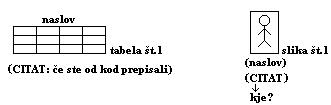 grafi – 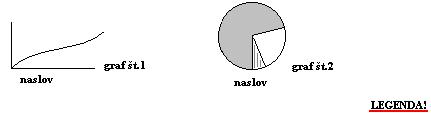 4. RAZPRAVA: bralce vaše naloge bo to poglavje najbolj zanimalosvoje rezultate komentirate, primerjate, iščete zakonitosti, … iz posameznih rezultatov napravite celoto in iz nje izpeljete sklepe 5. ZAKLJUČEK: 	Zapišite svoje zaključke o raziskovalnem problemu. Bralec mora preko tega dobiti najhitrejši odgovor na hipotezo, zastavljeno v uvodu. 6. POVZETEK: 	Je krajši (700 – 1000 znakov). Opišete bistveni potek in rezultate vaše raziskovalne naloge. 7. PRILOGE: 	Številčite naprej (nadaljevanje tistih iz teksta) 8. ZAHVALA (?) 9. LITERATURA IN VIRI: Viri: intervju, internet, časopisi, revijeLiteratura: knjige!navedeno mora biti po abecednem redu priimkov avtorjev in številčenanavajajte samo tisto literaturo, ki ste jo citirali med tekstIII.) Oblikovanje1. Naslovnica: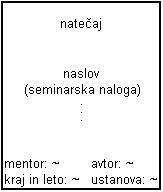 2. Format:   A4	(tudi priloge; če ne – dodatne mape in tulci) 3. Platnice in vezave: prozorna, spiralna vezavavezava v usnje… 4. Pisava in barve: črno beli tisk velikost: 13 – 14(noga: 12)barve: edino tabele, slike in grafikoni poglavja označena z arabskimi št. 